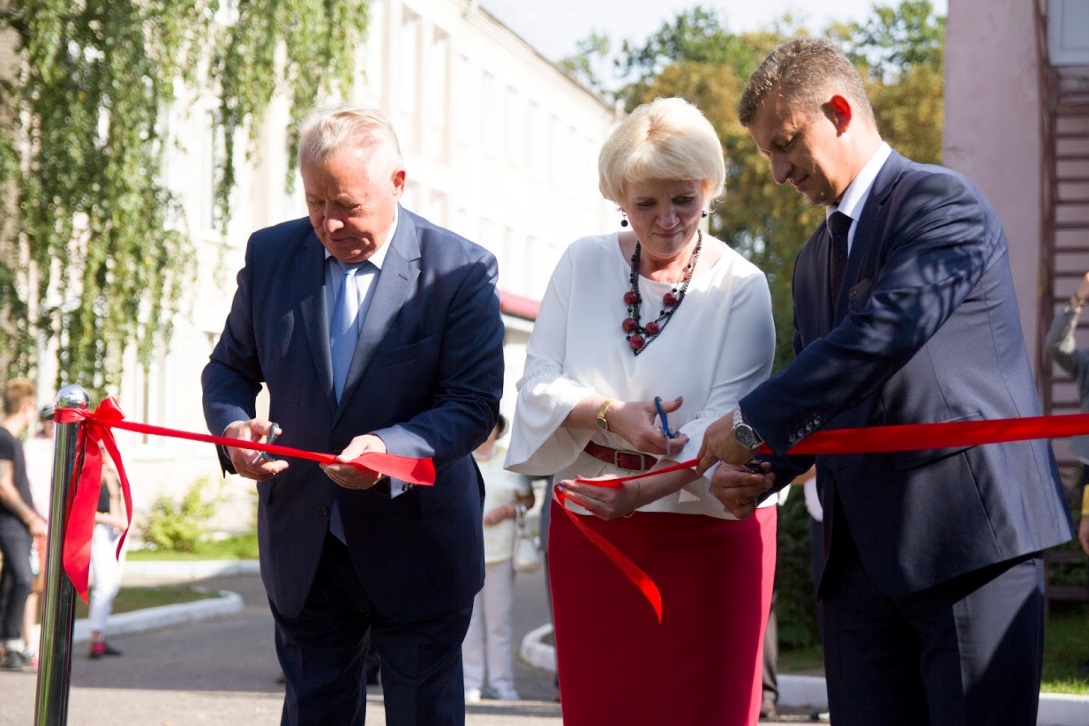 Торжественная церемония открытия поля для мини-гольфа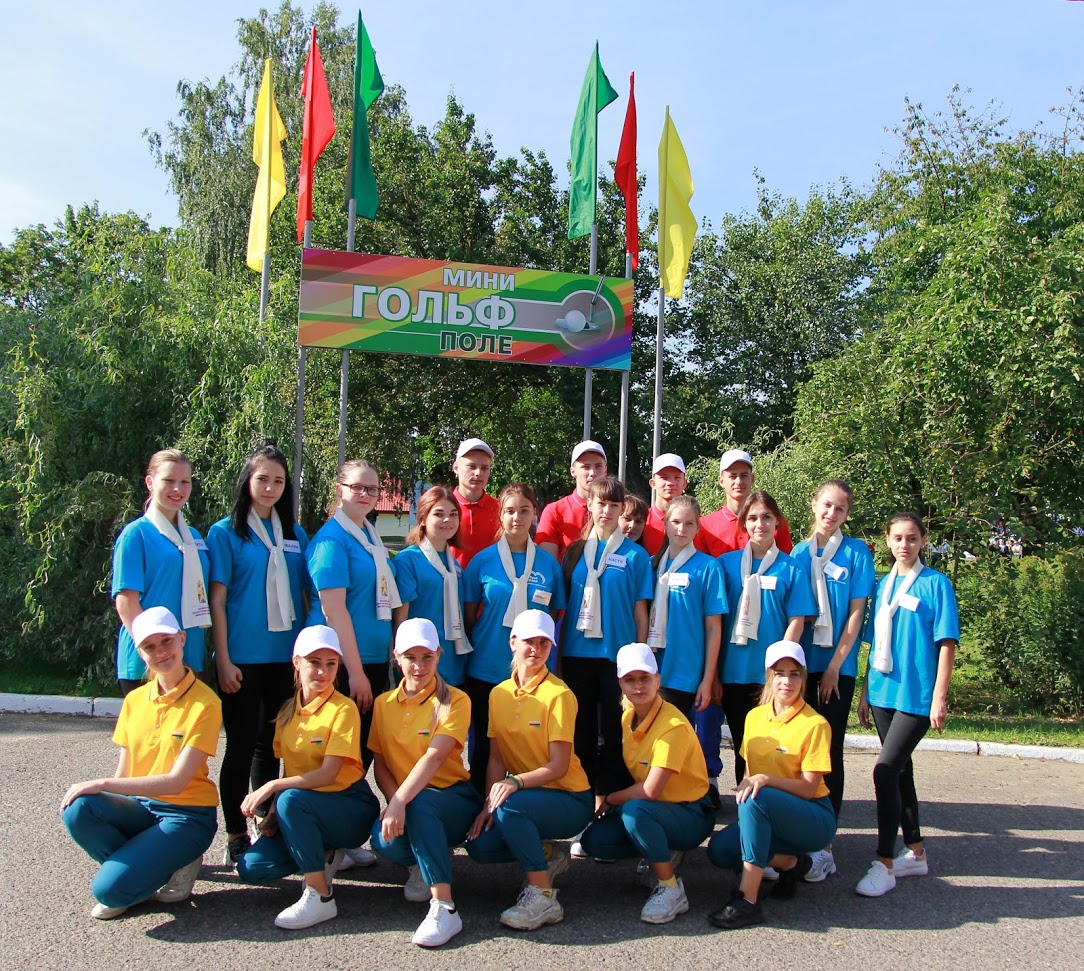 Команда учащихся по мини-гольфу Несвижского колледжа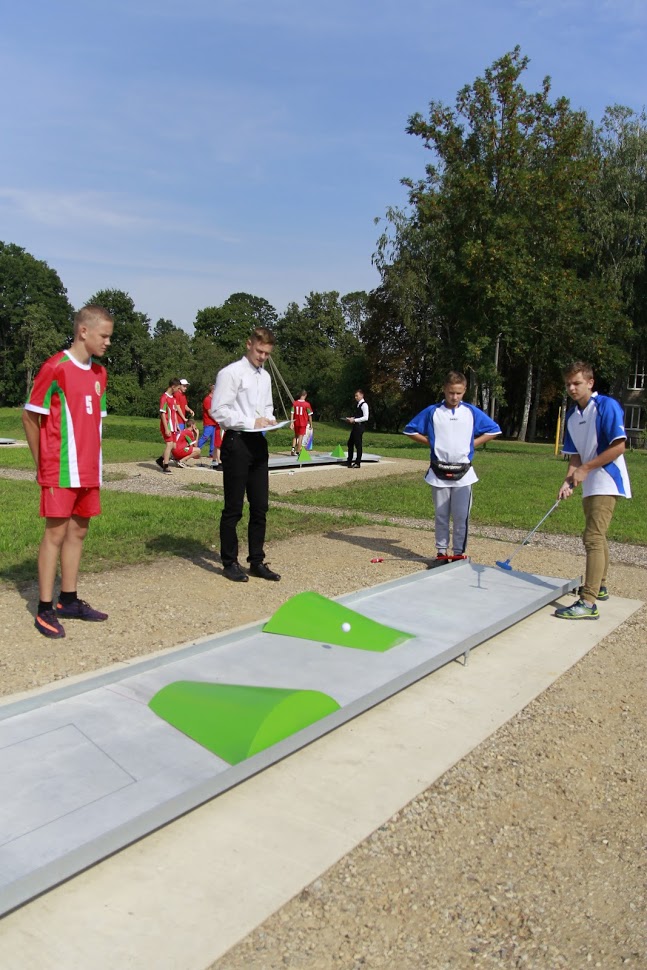 Товарищеский турнир по мини-гольфу среди команд Минской области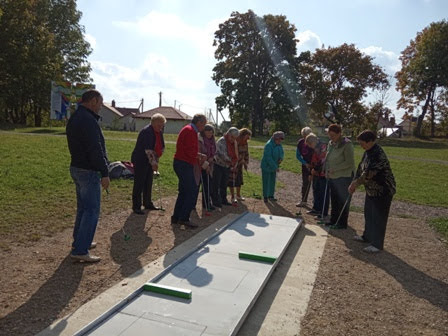 Мастер-класс по мини-гольфу для пожилых граждан, посещающих отделение обеспечения дневного пребывания в государственном учреждении «Несвижский территориальный центр социального обслуживания населения»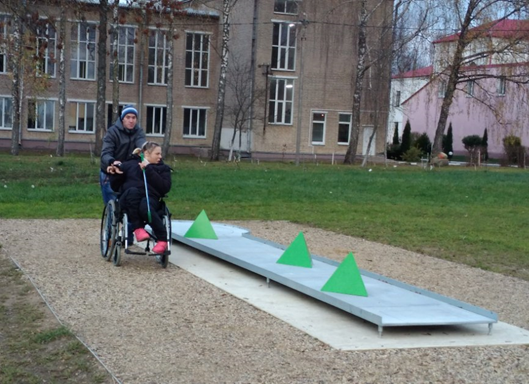 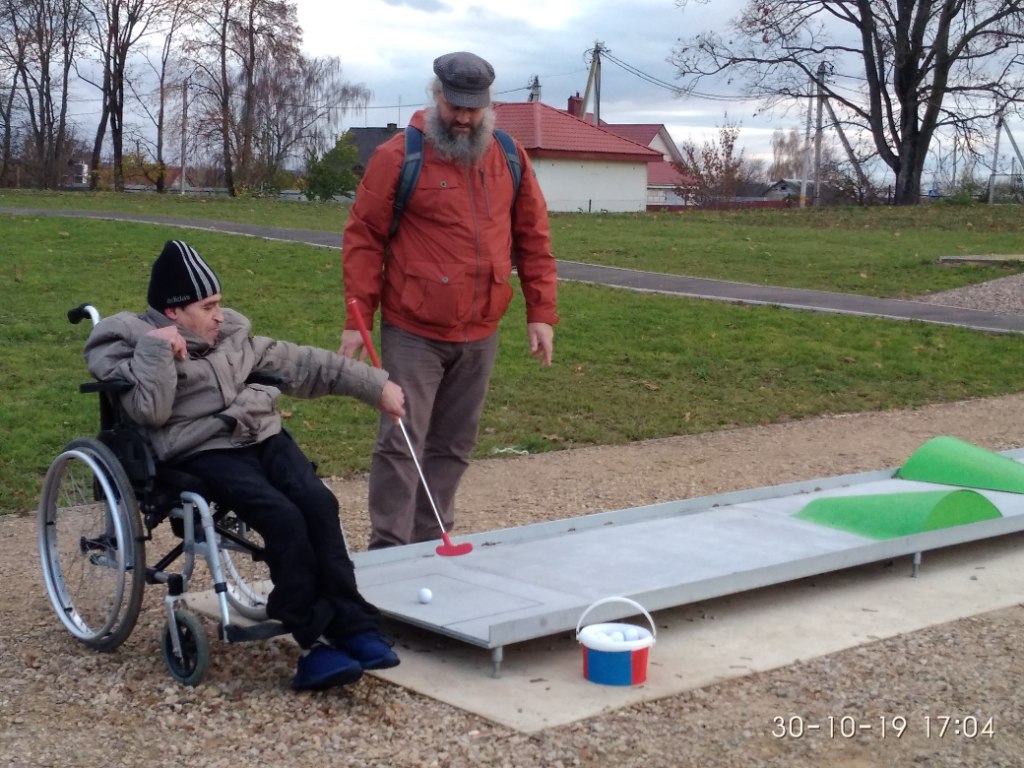 Турнир по мини-гольфу для граждан, проживающих в государственном учреждении «Несвижский дом-интернат для престарелых и инвалидов»Opening ceremony of the mini-Golf courseTeam of students in mini-Golf of Nesvizh CollegeFriendly tournament on mini-golf among the teams of Minsk regionMini-Golf master class for senior citizens who attend the day care Department of the state institution «Nesvizh territorial center for social services of the population»Mini-Golf tournament for citizens living in the state institution«Nesvizh residential home for the elderly and disabled»Полное наименование гуманитарного проектаМини-гольф клуб «Несвиж»Наименование белорусской организации, реализующей гуманитарный проект, в том числе соисполнителей (при их наличии)Организация-заявитель, предлагающая проект: учреждение образования «Несвижский государственный колледж имени Якуба Коласа»Наименование иностранного партнёраГуманитарный проект учреждения образования «Несвижский государственный колледж имени Якуба Коласа» ищет спонсоровЦелевое назначение проектаСоздать спортивное пространство с целью организации полноценного досуга Период реализации гуманитарного проекта 36 месяцевОбщий объем финансирования (в долларах США):Общий объем финансирования (в долларах США):Источник финансированияОбъем финансирования(в долларах США)Средства донора30 000Софинансирование4 000Детализация проектаНаименование:- скамейка (10 шт.) - урна (10 шт.) - стол (18 шт.) - стулья (36 шт.) - зонт (18 шт.) - озеленение (деревья – 18 шт.) - дом (сруб) - стоянка - прочие расходы Целевая группаГости города, жители города и района, включая социально-уязвимые слои населения (люди с ограниченными возможностями, пенсионеры, дети)Место реализации проекта222620 Минская область, г. Несвиж, ул. Чкалова 8 Контактное лицоЕ. В. Журавлёва, директор учреждения образования «Несвижский государственный колледж имени Якуба Коласа», телефон 80177024765, e-mail: info@nesko.byFull name of the humanitarian projectMini-Golf club «Nesvizh»Name of the Belarusian organization implementing the humanitarian project, including co-executors (if any)Applicant Organizationproposing a project: Education institution«Nesvizh state college after Yakub Kolas»Name of the foreign partnerThe humanitarian project of the educational institution «Nesvizh state College named after Yakub Kolas» is looking for sponsorsPurpose of the projectСreate a sports space for the purpose of full-fledged leisureDuration of the project:36 monthsThe total amount of funding (in U.S. dollars):The total amount of funding (in U.S. dollars):Source of financingAmount of financing (in U.S. dollars)Donor funds30 000 US dollarsCo-financing4 000 US dollarsProject detailName: - bench (10 PCs.)- refuse bin (10 PCs.) - table (18 PCs.) - chairs (36 PCs.) - umbrella (18 PCs.) - the landscaping (trees – 18 PCs.)- house (block house)- parking place - other expensesTarget groupGuests of the city, residents of the city and district, including socially vulnerable groups of the population (people with disabilities, pensioners, children)Project location222620 Minsk region, Nesvizh, Chkalova Street 8Contact personE.V.Zhuravleva, director of the Education Institution«Nesvizh state college after Yakub Kolas»,phone 80177024765,e-mail: info@nesko.by 